WNIOSEK O WPIS
działalności gospodarczej prowadzonej przez biegłego rewidenta we własnym imieniu i na własny rachunek na listę firm audytorskichNa podstawie przepisów art. 57 ust. 1 ustawy z dnia 11 maja 2017 r. o biegłych rewidentach, firmach audytorskich oraz nadzorze publicznym [zwanej dalej „ustawą”] (Dz. U. poz. 1089), wnoszę o wpis na listę firm audytorskich, o której mowa w tym artykule ustawy, działalności gospodarczej prowadzonej we własnym imieniu i na własny rachunek.UzasadnienieFirma spełnia wymagania art. 46 i art. 47 ustawy, co wynika z treści tego wniosku oraz z załączonych do wniosku dokumentów:Oświadczenie o zdolności do prowadzenia działalności (P7).Zaświadczenie o wpisie do Centralnej Ewidencji i Informacji o Działalności Gospodarczej. Formularz z danymi firmy (P8).Dowód wniesienia opłaty za wpis na listę firm audytorskich. Ponadto oświadczam, że firma audytorska nie przekroczy zakresu działalności zadeklarowanego we wniosku.Administratorem danych jest Polska Izba Biegłych Rewidentów, al. Jana Pawła II 80, 00-175 Warszawa, e-mail: biuro@pibr.org.pl (zwana dalej PIBR). Jednocześnie informujemy, iż został wyznaczony Inspektor Ochrony Danych ("IOD”), adres korespondencyjny: ul. Ludwika Narbutta 22 lok. 23, 02-541 Warszawa, adres email:iod@pibr.org.pl. Dane osobowe gromadzone w celu prowadzenia rejestru biegłych rewidentów przetwarzane będą na podstawie art. 6 ust. 1 lit. c Rozporządzenia Parlamentu Europejskiego i Rady (UE) 2016/679 z dnia 27 kwietnia 2016 roku w sprawie ochrony osób fizycznych w związku z przetwarzaniem danych osobowych i w sprawie swobodnego przepływu takich danych oraz uchylenia dyrektywy 95/46/WE (RODO). Dane osobowe podane w rejestrze będą przechowywane do czasu posiadania uprawnień do wykonywania zawodu biegłego rewidenta. Wpisany do rejestru biegły rewident posiada prawo dostępu do treści swoich danych i ich sprostowania, usunięcia, ograniczenia przetwarzania, prawo do przenoszenia danych lub wniesienia sprzeciwu wobec ich przetwarzania jak również prawo wniesienia skargi do GIODO (po wejściu w życie RODO urząd ten zmieni nazwę na „Prezes Urzędu Ochrony Danych Osobowych”), gdy uzna, iż przetwarzanie jej/jego danych osobowych narusza przepisy RODO. Podanie danych w zakresie wskazanym w rejestrze jest obowiązkowe i wynika z ustawy z dnia 11 maja 2017 r. o biegłych rewidentach, firmach audytorskich oraz nadzorze publicznym oraz wydanych do niej przepisów wykonawczych.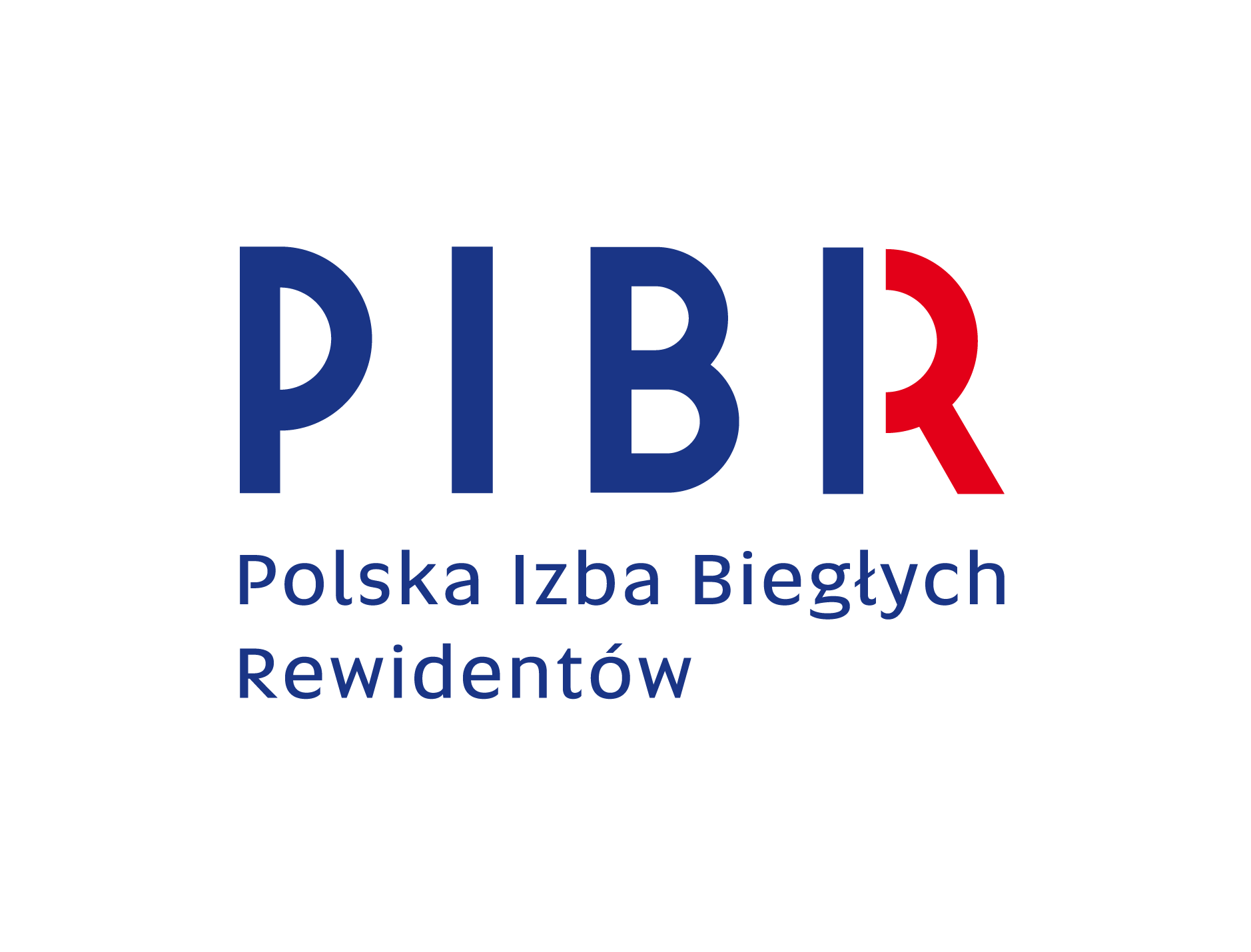 Krajowa Rada Biegłych RewidentówAl. Jana Pawła II 80, 00-175 WarszawaP1Imię (imiona)NazwiskoAdres zamieszkaniaNazwa i numer właściwego rejestru publicznegoTelefonE-mailNazwa firmySkrócona nazwa(opcjonalnie)Adres siedzibyAdres korespondencyjny(jeśli inny niż adres siedziby)E-mailTelefonFirma będzie prowadzić działalność wyłącznie w zakresie:Firma będzie prowadzić działalność wyłącznie w zakresie:wykonywania czynności rewizji finansowej,usługowego prowadzenia ksiąg rachunkowych i podatkowych,doradztwa podatkowego,prowadzenia postępowania upadłościowego lub likwidacyjnego,działalności wydawniczej lub szkoleniowej w zakresie rachunkowości, rewizji finansowej i podatków,wykonywania ekspertyz lub sporządzania opinii ekonomiczno-finansowych,świadczenia usług doradztwa lub zarządzania, wymagających posiadania wiedzy z zakresu rachunkowości, rewizji finansowej, prawa podatkowego oraz organizacji i funkcjonowania przedsiębiorstw,świadczenia usług atestacyjnych innych niż czynności rewizji finansowej, niezastrzeżonych do wykonywania przez biegłych rewidentów,świadczenia usług pokrewnych,świadczenia innych usług zastrzeżonych w odrębnych przepisach do wykonywania przez biegłych rewidentów.Miejscowość i dataPodpis